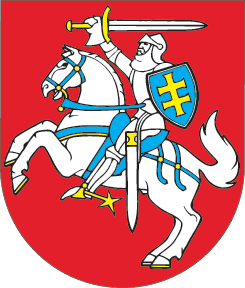 LIETUVOS RESPUBLIKOS SEIMASSTATUTASDĖL LIETUVOS RESPUBLIKOS SEIMO STATUTO NR. I-399 24 IR 188 STRAIPSNIŲ PAKEITIMO2018 m. rugsėjo 27 d. Nr. XIII-1509Vilnius1 straipsnis. 24 straipsnio pakeitimasPakeisti 24 straipsnio 2 dalį ir ją išdėstyti taip:„2. Seimo Pirmininko pavaduotojų yra ne daugiau kaip septyni.“2 straipsnis. 188 straipsnio pakeitimasPakeisti 188 straipsnio 2 dalį ir ją išdėstyti taip: „2. Kandidatus į Seimo Pirmininko pavaduotojų pareigas, pasitaręs su frakcijomis, Seimo Pirmininkas siūlo taip, kad Seimo Pirmininko pavaduotojais būtų ne mažiau kaip du Seimo opozicijos atstovai. Seimo Pirmininko pavaduotojai renkami slaptu balsavimu.“Seimo Pirmininkas	Viktoras Pranckietis